Проектная деятельностьстудентки III курсаотделения ШО и ПИОвчинниковой ВикторииПреподаватель: Великановскаяя Л.А.ЕЙСК, 2019 г.Тематики проектов по окружающему миру, УМК «Школа России» 2 класс:1.Тема: Мы - союз народов России.Проект: «Культура народов России»2.Тема: Мы - жители вселенной.Проект: «Макет Земли/ Солнечной системы»3.Тема: Время.Проект: «Аппликация часов»4.Тема: Календарь – хранитель времени, страж памяти.Проект: «Сборник важных дат в году»5.Тема: Трава у нашего дома.Проект: «Ядовитые растения твоего края»Тематики проектов по литературному чтению, УМК «Школа России» 2 класс:1.Тема: Пословицы и поговорки.Проект: «Собрание пословиц и поговорок про животных»2.Тема: Сказки.Проект: «Собрание сказок с участием Серого волка»3.Тема: Осенние листья.Проект: «Гербарий»4.Тема: Грибы.Проект: «Съедобные грибы родного края»5.Тема: Русские писатели.Проект: «Собрание сказок А.С.Пушкина»Тематики проектов по кубановдению, УМК «Школа России» 3 класс:1.Тема: Природные явления и стихийные бедствия.Проект: «Стихийные бедствия Краснодарского края»2.Тема: Животный мир Кубани.Проект: «Разнообразие Животных Кубани»3.Тема: Растительный мир Кубани.Проект: «Кроссворд – Растения Кубани»4.Тема: Древние города.Проект: «Древние поселения на Кубани»5.Тема: С верою в сердце.Проект: «За что люблю я Родину свою»Тема: ВремяУМК: «Школа России»Класс: 2Актуальность: Данная тема актуальна. т.к. каждый человек должен уметь определять время по часам.Цель: сделать аппликацию для того, чтобы тренироваться в навыках определения времени.Задачи: 1.Найти информацию о единицах времени;                2.Подготовить необходимый материал для создания аппликации;                3.Ознакомиться с правилами работы над аппликацией и предметами, необходимыми для ее выполнения.Продукт: аппликация «Циферблат»Описание:  Для измерения времени есть специальный прибор – часы. Часы состоят из циферблата, делений, цифр минут, цифр часов, минутной и секундной стрелки. Существуют различные единицы измерения времени: секунда, минута, час, сутки, неделя, месяц, год. Секунда – очень маленький промежуток времени, можно сказать что это одно мгновение. Из 60 секунд складывается 1 минута, а из 60 минут 1 час. 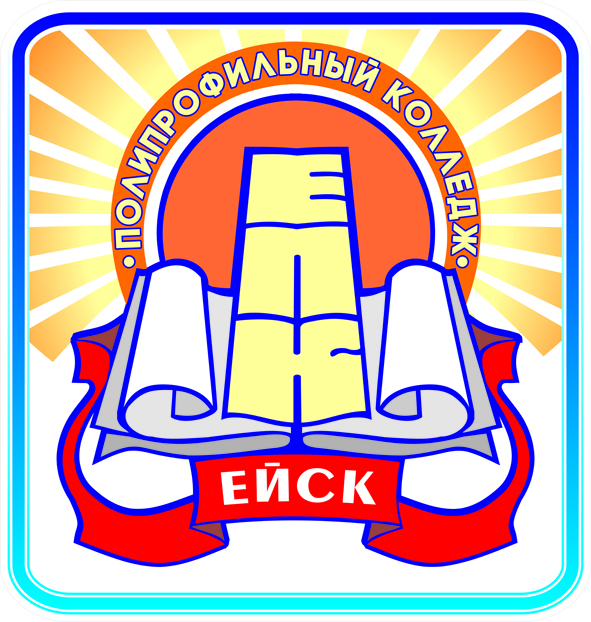 Министерство образования, науки и молодежной Политики   Краснодарского края Государственное бюджетное профессиональное образовательное учреждение Краснодарского края «КОЛЛЕДЖ ЕЙСКИЙ»